11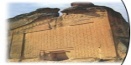 26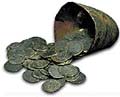 3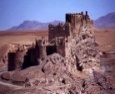 5             7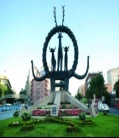 18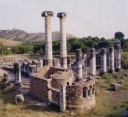 491064197ÖDÜLÖDÜLÖDÜLÖDÜL